ГБОУ СПО "Балахнинский технический техникум"Дифференцированный зачетдля группы СПО12-К 1.Вычислить предел функции:2.Исследовать функцию на непрерывность и определить вид точки разрыва:3.Найти производную функции:4.Исследовать функцию на экстремум:5.Найти интервалы выпуклости и точки перегиба:6.Решите систему уравнений:1вариант                     2вариант                    3вариант             4вариант5х1-2х2-2х3=0                 2х1+х2+3х3=3          3х1+2х2+х3=0       5х1+2х2+2х3=13х1+2х2+х3=3                5х1+2х2+2х3=2         х1+х2-х3=2             2х1+х2+2х3=0  х1+х2-х3=-2                  2х1+х2+2х3=0             5х1-2х2-2х3=1       2х1+х2+3х3=3   7.Найти произведение комплексных чисел8.Вычислить интегралы:9.В ящике лежат А-белых шаров и В-черных. Какова вероятность того, что вынут наудачу: 1) белый шар; 2) черный шар; 3) 2 разноцветных шара? Если   Работа рассчитана на 2 часа.                         Преподаватель: _Мешкова Н.Б.Ключ  для дифференцированного зачетапо математике 1вариант2вариант3вариант4вариант1231вариант2вариант3вариант4варианту = 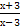  у = 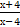  у = 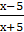 у  = 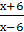 1вариант2вариант3вариант4вариант1 у = х3+4х2-7   у  = 4х4-3х3+2   у  = 3х5+5х+9   у = 4х6-7х3-32у  =8    у = 6    у  = 10    у  = 123у  = tg2(3х+5)  у  = ctg3(1-2х)  у  = sin5(6х-2) у  = cos4(2-9х)4 у  =  у  =  у  = у  =1вариант2вариант3вариант4варианту= -х2-3ху= х5-5ху= 1+2х2-у= 3х4-4х31вариант2вариант3вариант4варианту= х3+3х2-9ху= х4-6х2+5у= -3х3+6х2-5ху=-х3+х2+8х 1вариант2вариант3вариант4вариантz1z2Z1=3-2iZ2=4+5iZ1=4+3iZ2=-2-3iZ1=5-2iZ2=3-iZ1=7-3iZ2=-2+i1вариант2вариант3вариант4вариант12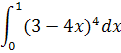 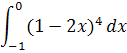 dx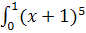 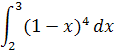 31вариант2вариант3вариант4вариант1А=12, В=8А=12, В=18А=3, В=7А=6, В=4Оценка5432Верные ответы15-1612-149-111-81вариант2вариант3вариант4вариант123456789